Two’s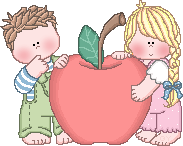 Class Schedule7:00-9:00 Arrival, Welcome and Free Choice Center Time – Extended Care9:00-9:15 Welcome/Free Choice Facilitated Play                                Literacy & language, library                                                             Math manipulatives                                Discovery Table/Science & Nature Experiences                               Dramatic Play, Home Center, Blocks9:15-9:30 Circle time                               Literacy & language                               Math                               Music9:30-9:45 Snack9:45-10:00  Music/Movement/Gross Motor10:00 – 10:40 Small Group Center Time Rotation                     Dramatic Play                            Pre-Writing                             Blocks                                        Technology                             Art                                              Literacy/Language                            Library                                        Math                            Science/Nature Experiences       Social Studies10:40-11:00 Literacy/Language                       Story-time                                Itty Bitty Reader Time                      Monday – Spanish 10:40-11:00                                                      Wednesday – Jumpbunch 10:40-11:0011:00-11:40  Recess11:45-12:00  Closing Circle (music, movement and story time)12:00-12:30 Lunch12:30-1:00 Recess1:00-3:00 Rest Time 3:00-3:30 Wake up & Snack3:00-6:00 Extended Care – Recess, Free Choice Center Time 